2012 Union Bears Roster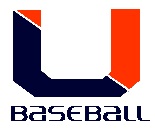 2012 Final StatisticsOverall Record: 18-8Hitting StatsPitching Stats2012 Schedule and Results2012 was the first season of Union Bears Baseball.  Wise County Schools consolidated to three schools after the 2010-2011 school year.  Appalachia High School and Powell Valley High School merged to form Union High School.  Union Baseball enjoyed a highly successful baseball season.  The 2012 Bears finished 18-8 overall while going undefeated in district play (6-0).  The accomplishments of this team were a direct result of hard work during the off season.  Twelve seniors played their last games this season.  Highlights during the season included the first victory in Union Baseball history over Eastside on March 20, 2012. The final score was 9-0.  The 2012 Bears defeated Gate City in the Region D semifinals by a score of 8-4 to earn a berth in the state playoffs.  The season came to an end with a tough loss at Chilhowie while losing 7-6 in 8 innings.  The seniors on the 2012 will be missed for years to come.  The program has enjoyed your hard work over the past 4 years.Personal achievements from this team include:2012 Team Picture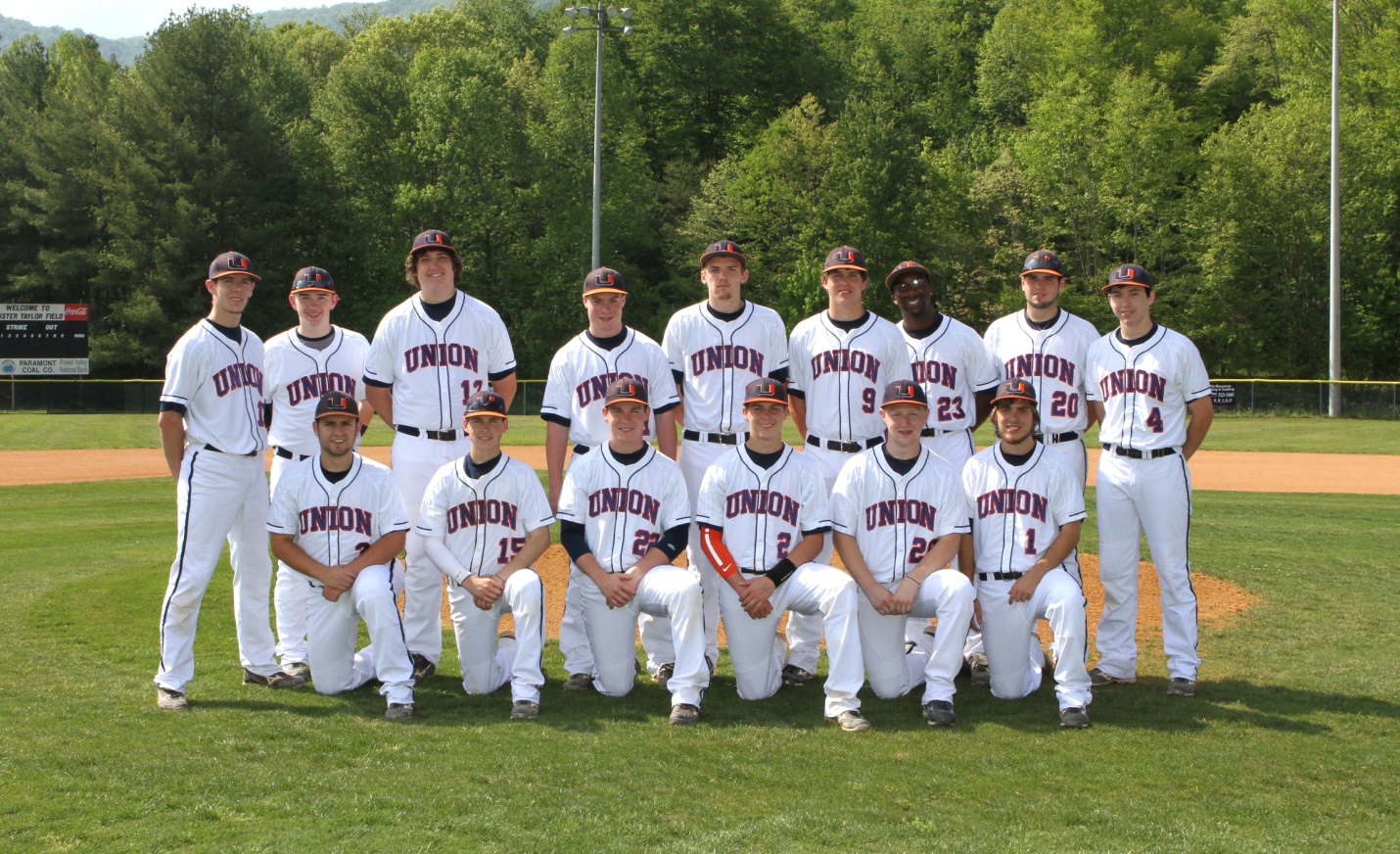 (Right click to save image)Top Row: (L-R) Nathan Baker, Ethan Villiard, Codi Collins, Ben Baugh, Wes Hubbard, Tanner Clark, Tyler Smith, Daniel Fawbush, Austin BakerBottom Row: (L-R) Steven Lane, Wyatt Hamilton, Jake Huff, Logan Dishner, Jessee Hagan, Ty DeanJerseyPlayerPositionYear1Ty DeanOFSr.2Logan DishnerCSr.3Steven LaneOFSr.4Austin BakerOFJr.6Wes HubbardOFSr.7Derrick WatkinsPJr.9Tanner ClarkOFSr.10Nathan BakerSS/OF/PSr.11Ben Baugh3BJr.13Codi Collins1B/PSr.14Ethan VilliardOFFr.15Wyatt Hamilton2BSr.18Grant BloomerOF/1BSo.20Daniel Fawbush1BSr.21Hunter Neece1B/PSo.22Jake HuffSS/PSr.23Tyler SmithOFSr.26Jessee HaganOFSr.Varsity Head Coach: Varsity Head Coach: J.W. SalyersJ.W. SalyersVarsity Asst. Coach: Varsity Asst. Coach: David WyrickDavid WyrickVarsity Asst. Coach:Varsity Asst. Coach:David GregoryDavid GregoryVarsity Asst. Coach:Varsity Asst. Coach:Todd GilesTodd GilesHitterPAABRHXBHRBIBBSOSBOBPAVGBA/RSPHamiton9976212971918712.495.382.407Dishner10082172781514122.423.329.267Villiard776911227207226.377.319.400Huff10272282369271413.500.319.353N. Baker90631317414262110.483.270.269Clark4030981581212.421.267.231Smith12125302032.250.250.143Fawbush9478111951715152.362.244.231Baugh79551413212171712.400.236.381Hubbard8472161751010237.325.236.125Lane5142392107101.314.214.217Collins13121210120.231.167.000A. Baker14991004610.385.111.000Neece110000000.000.000.000Dean213000110.500.000.000TOTALS8586741611904813315516589.411.282.273PitcherWLSIPERAKHBBHuff821561.25434921A. Baker0107.21.835512N. Baker62163.22.201063861Neece1007.23.65665Collins31026.14.25172326Watkins0002.25.25272Lane01087.004116Baugh0000.210.50113Lunsford0102.213.12042Hubbard0000.231.50004Clark0000INF011TOTALS18821762.82184145143OpponentLocationResultGate CityAwayLEastsideHomeWThomas WalkerHomeWSullivan NorthHomeWGate CityHomeWHappy ValleyTN HighLBourbon Co., KYTN HighWTN HighTN HighLSullivan EastSullivan EastLCentralHomeWClintwoodAwayWJI BurtonHomeWCentralAwayWHonakerHomeLSullivan NorthAwayWClintwoodHomeWEastsideAwayWJI BurtonAwayWLetcher Co., KYHomeWHonakerAwayWClintwood – LPD TournamentUVA-WiseWCentral – LPD TournamentUVA-WiseLCentral – Region D TournamentHomeWGate City – Region D TournamentHonakerWJohn Battle – Region D TournamentHonakerLChilhowie – VHSL QuarterfinalsChilhowieLTotals18-8LPD Champions (6-0)LPD Tournament Runner-upRegion D Runner-upVHSL Quarterfinals – Chilhowie 8 – Union 7ChilhowiePlayerAchievementNathan BakerLPD Player of the YearRegion D Player of the Year1st Team LPD – Pitcher1st Team Region D – Pitcher2nd Team All State – PitcherLogan Dishner1st Team LPD – CatcherWyatt Hamilton1st Team LPD – 2nd BaseJake Huff1st Team LPD – Shortstop/Pitcher1st Team Region D – ShortstopEthan Villiard1st Team LPD – DHWes Hubbard1st Team LPD – OutfieldDaniel Fawbush2nd Team LPD – 1st BaseBen Baugh2nd Team LPD – 3rd BaseTanner Clark2nd Team LPD - Outfield